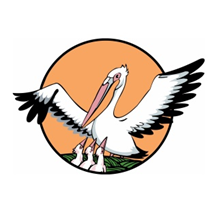 Методические рекомендации для участников конкурсов профессионального педагогического мастерства «Педагогическая надежда»г. Сургут2020ВведениеМетодические рекомендации по организации и проведению мероприятий конкурса профессионального педагогического мастерства «Педагогическая надежда» (далее – конкурс) разработаны в соответствии с проектом положения 
о конкурсе (письмо МАУ «Информационно-методический центр» от 14.04.2020 
№ ИМЦ-15-815/0 «О конкурсах профессионального педагогического мастерства 
в 2020 году».В соответствии с постановлением Администрации города от 30.08.2019 
№ 6408 «О календарном плане мероприятий для обучающихся и педагогических работников образовательных организаций, подведомственных департаменту образования, на 2020 год и плановый период 2021 – 2022 годов» конкурс будет организован в сентябре-октябре 2021 года в городе Сургуте.Организаторы конкурса: департамент образования Администрации города (далее – департамент образования), Сургутская городская организация Профсоюза работников народного образования и науки Российской Федерации, муниципальное автономное учреждение «Информационно-методический центр» (далее – МАУ «Информационно-методический центр»), муниципальное казенное учреждение 
для детей, нуждающихся в психолого-педагогической и медико-социальной помощи «Центр диагностики и консультирования» (далее – МКУ «Центр диагностики 
и консультирования»).Цель конкурса – выявление лучших педагогических практик и стимулирование профессионального роста педагогов города.Задачи конкурса:выявление талантливых, творчески работающих педагогов, их поддержка 
и поощрение;поиск педагогических идей по обновлению содержания и педагогических технологий в практике деятельности муниципальных образовательных учреждений;распространение результативного педагогического опыта, создание городского информационно-методического электронного банка инновационного педагогического опыта, инновационных образовательных практик.Информация о конкурсе размещается на сайтах:Департамента образования Администрации города (http://edu-surgut.ru/).МАУ «Информационно-методический центр» (http://imc.admsurgut.ru/).городского педагогического сообщества Сурвики (www.surwiki.admsurgut.ru) на странице «Конкурсы профессионального педагогического мастерства».В конкурсе могут принимать участие молодые специалисты, педагогические работники образовательных учреждений дошкольного, общего и дополнительного образования, имеющие стаж педагогический деятельности не более 5 лет.Обязательные условия участия:высшее, среднее специальное (для педагогов дополнительного образования) образование по указанной педагогом образовательной области или предмету;стаж работы в муниципальных образовательных учреждениях города Сургута не менее 1 года и не более пяти лет (в иных случаях по ходатайству 
в организационный комитет конкурса).Выдвижение участников конкурса осуществляется следующими заявителями:муниципальным образовательным учреждением (администрацией, управляющим советом, родительским комитетом и др.);профессиональным объединением (городским методическим объединением, профессиональным союзом и др.).Список участников конкурса утверждается приказом департамента образования.Участники конкурса по согласованию с администрацией образовательного учреждения на период подготовки к конкурсу, проведения конкурса освобождаются от выполнения должностных обязанностей по основному месту работы 
с сохранением заработной платы.Для участия в конкурсе участники направляют портфолио в электронной форме (далее – портфолио) в срок до 30.05.2021 (включительно) в организационный комитет на адрес электронной почты: bondarenko_an @admsurgut.ru Содержание портфолио участников:заявка на участие в конкурсе в форматах .doc и .pdf (Приложение 1);заявка на проведение конкурсных мероприятий в форматах .doc и .pdf (Приложение 2);заявление участника конкурса в форме .pdf (Приложение 3);информационная карта участника конкурса в форматах .doc и .pdf (Приложение 4);заверенная копия приказа, подтверждающего квалификационную категорию по занимаемой должности (аттестационный лист), при ее наличии, в форме .pdf;цветная портретная 9х13 фотография в формате .jpg с разрешением 300 точек на дюйм.Дополнительно: информационный лист в буклет конкурса (Приложение 5). Информационный лист содержит информацию о участнике (не более 1200-1500 знаков), в которой отражены личные данные педагога, дата и место рождения, образование, место работы, должность, педагогический стаж, квалификационная категория, результаты деятельности, профессиональные и личностные достижения педагога, педагогическое кредо, хобби.Материалы портфолио, поступившие в организационный комитет, 
не рецензируются, хранятся в МАУ «Информационно-методический центр».До 21.09.2020 все участники конкурса направляют ссылку на электронный ресурс, с размещенным на нем эссе на тему «Я – педагог».Примерный план-график подготовки к конкурсу изложен в приложении 6.За неделю до начала очных этапов конкурса, с 12 по 16 октября 2021, будут организованы консультационные мероприятия по подготовке.Структура конкурсных испытаний, формат проведения 
и критерии оценкиСодержание и порядок проведения конкурса утверждается приказом департамента образования.Конкурс включает заочный и очный этапы. Заочный этап состоит их двух конкурсных испытаний:«Интернет-портфолио»;«Эссе «Я – педагог».Очный этап включает два тура:в первом туре принимают участие 15 участников конкурса, получивших допуск по результатам заочного этапа;во втором туре принимают участие 5 финалистов первого тура очного этапа.Каждый тур включает два конкурсных испытания.Первый тур состоит из двух конкурсных испытаний:«Публичное выступление»;«Учебное занятие/урок».Второй тур состоит из трех конкурсных испытаний:«Мастер-класс»;«Образовательный проект»;«Круглый стол».Жюри конкурса оценивает уровень профессионального мастерства участников 
в соответствии с критериями оценки конкурсных заданий, разработанными координационно-экспертной комиссией. Подведение итогов конкурсаРезультаты заочного этапа конкурса суммируются с результатами очного этапа конкурса. К очному этапу конкурса допускается не более 15 человек, набравших наибольшее количество средних баллов согласно рейтингу по сумме средних баллов, полученных участниками за выполнение конкурсных заданий заочного этапа. В случае если количество участников конкурса изначально меньше установленного предельно допустимого, к участию в очном этапе допускаются все конкурсанты.В первом туре – определяется число финалистов конкурсов (не более 35% 
от состава участников каждого из конкурсов и не менее четырех участников каждого из конкурсов) согласно рейтингу по сумме средних баллов, полученных участниками за выполнение всех конкурсных заданий заочного этапа и первого тура очного этапа конкурсов (рейтинг оформляется протоколом и заверяется всеми членами жюри конкурсов).Решения членов жюри конкурса по первому туру доводятся до сведения участников до начала второго тура конкурса.Результаты первого тура очного этапа конкурса не учитываются 
при подведении итогов второго тура – финала.Во втором туре – из числа финалистов первого тура очного этапа 
на основании рейтинга по сумме средних баллов, полученных участниками 
за выполнение конкурсных заданий второго тура, жюри определяет победителя 
(I место) и призеров (II, III места).Итоги конкурса (состав финалистов, призеров, победителей) утверждаются приказом департамента образования.Все участники очного этапа конкурса, получают свидетельства участника, призеры и победители – дипломы. Победители очного этапа конкурса получают призы в денежной форме в размере 30 000 рублей.Специальные призы и премии участникам конкурса могут учреждаться организациями и (или) физическими лицами, заинтересованными в развитии муниципальной системы образования города.Заочный этапНа заочном этапе принимают участие все участники конкурса. Заочный этап включает два конкурсных испытания: «Интернет-портфолио», «Эссе «Я – педагог».Заочный этап проводится в период с 21 сентября по 06 октября 2021 года.Члены жюри проводят оценку заочного этапа до начала очного этапа, заполняют оценочные ведомости и передают их в оргкомитет конкурса. 
По результатам заочного этапа формируется рейтинг участников конкурса, согласно которому определяется предельно допустимый состав участников следующего очного этапа – не более 15 человек, набравших наибольшее количество средних баллов.В случае если количество участников конкурса изначально меньше предельно допустимого, к участию в очном этапе допускаются все конкурсанты.Результаты заочного этапа конкурсов суммируются с результатами очного этапа каждого конкурса. Конкурсное испытание «Интернет-портфолио»Формат конкурсного задания: страница участника на сайте (личный сайт участника или страница на официальном сайте учреждения), включающая резюме участника конкурса, авторские разработки, портретное фото претендента на участие в конкурсе, фото- и видеоматериалы, отражающие опыт работы и т.д. Ссылка на интернет-портфолио вносится в информационную карту участника (Приложение 4). Ссылка (интернет-адрес) должна быть активна при открытии через браузеры: Internet Explorer, Mozilla Firefox, Google Chrome, Opera.Оценивание выполнения конкурсного задания осуществляется по критериям:информационная насыщенность (в т.ч. полнота и комплексность (для разных участников образовательного процесса) информации);методическая грамотность и ценность материалов;безопасность и комфортность виртуальной образовательной среды;эффективность обратной связи;актуальность информации;оригинальность и адекватность дизайна.Базовым браузером экспертизы сайтов является Google Chrome. Участникам конкурса рекомендуется в обязательном порядке проверить открытие личного сайта или своей страницы на официальном сайте учреждения (в зависимости от того, 
что выбрал конкурсант) через этот браузер. Сайты, некорректно отображающиеся 
в Google Chrome, могут быть проверены через другие браузеры (Mozilla Firefox, Opera, Яндекс-Браузер).Если размещенные на странице сайте файлы (документы, изображения) недоступны либо не читаемы, они расцениваются как отсутствующие. Рекомендуемые форматы для файлов представлены в таблице 1.Таблица 1.Рекомендуемые форматы файловИнформация и информационные разделы, не размещенные на страницах сайта 
в явном виде (указанные в меню или подменю), могут быть не замечены экспертом 
и, как следствие, не засчитаны. Гиперссылки должны быть выделены другим цветом или быть отформатированы подчеркиванием. Допускаются ссылки 
как на внутренние страницы и файлы ресурса, так и на внешние интернет ресурсы, включая документы с указанием авторских прав.Наличие раздела или подраздела, посвященного конкретному виду информации, повышает шансы получения по соответствующему критерию максимального балла. Например, все виды контактов/обратной связи, собранные 
в разделе «Контакты», будут оценены выше, чем те же контакты, разбросанные 
по сайту (что, разумеется, не исключает наличия контактов и в других разделах). 
В случае мультимедиа ресурсов (видео, звук, текст) допускается дублирование информации, например, в соответствующем разделе и в новостной ленте.Ценится размещение авторской информации от педагога (например, информация о проведенных мероприятиях, ходе выполнения лабораторной работы, экскурсиях и др.). Если на странице сайта педагога есть материалы с других сайтов, 
то рекомендуется указывать ссылки на оригинальный материал (ссылка на сайт, 
с которого вы взяли информацию). Пустые, а также недостаточно заполненные разделы не засчитываются.Страница сайта участника должна быть доступна для экспертной оценки. Если сайт сменил доменный адрес, тогда участник должен уведомить об этом членов жюри.Страница сайта не должна содержать рекламные банеры и ссылки на сайты, которые не относятся к образовательным или научным ресурсам. Удобство использования страницы сайта является одним из немаловажных параметров 
при оценке не только членами жюри, но и пользователями сайта. По умолчанию 
все страницы сайта должны открываться в том же окне (за исключением специальных окон для просмотра изображений или ссылок на сторонние ресурсы). Файлы, которые предназначены для скачивания, наоборот, должны открываться 
в отдельном окне (скачиваемый файл открывается либо в новом окне, либо в списке «Загрузки»). Если файл расположен в облачном хранилище (OneDrive, GoogleDrive, Яндекс.Диск), то ссылка должна открываться в отдельном окне.Эксперты, выполняющие оценку страницы сайта, не будут снижать балл 
за мигающие буквы, бегущие строки, переизбыток анимации, цветов и начертаний, но, как показывает опыт, всё, что может помешать получению информации, негативно сказывается на восприятии информации. Весь текст должен быть хорошо читаемый.Выбор цветов текста и фона на страницах сайтаЦветовая гамма должна отвечать целям сайта и обеспечивать разборчивость текста. Существуют две полярные цветовые схемы: позитивная (черный текст 
на белом фоне) и негативная (белый текст на черном фоне). В целом, и та, и другая схема обладают хорошей читабельностью, хотя иногда говорят, что негативная схема замедлят чтение из-за того, что способствует рассеянию внимания читателя.Большинство сайтов создаются по схемам, близким к традиционной позитивной. Для удобства чтения информации на страницах сайта очень важна правильно подобранная контрастность. Черный шрифт на белом фоне сильно напрягает глаза. Гораздо лучше выглядит темно-серый шрифт на светло-сером фоне. Многие профессиональные издательства печатают на бумаге с низкой степенью белизны и шрифтом с чернотой 60-80%. Ниже приведен список некоторых распространенных цветовых сочетаний в порядке ухудшения восприятия 
их пользователем, старайтесь избегать последние строчки с сочетаниями:синий на белом;черный на желтом;зеленый на белом;черный на белом;зеленый на красном;красный на желтом;красный на белом;оранжевый на черном;черный на пурпурном;оранжевый на белом;красный на зеленом.С точки зрения привлечения внимания лучше воспринимаются черные буквы 
на желтом фоне, зеленые и красные – на белом. Вы можете использовать данные сочетания для размещения объявлений на сайте. Здесь особенно подходит красный цвет – как самый раздражительный для глаз. Нужно иметь в виду, что приведенные выше рекомендации достаточно условны, так как восприятие цветов и их сочетаний у разных людей отличается.Фон страниц сайтаЛюбой фоновый рисунок затрудняет восприятие текста. Если вы все-таки решились на его использование, делайте его минимально контрастным 
и, желательно, в однотонной цветовой гамме. Рекомендуется не размещать значительные блоки текста поверх фотографий, это затрудняет чтение текста.При подготовке страницы сайта каждый участник конкурса может самостоятельно проверить свою страницу по внешнему виду, ответив на следующие вопросы:Выдержаны ли цвета, шрифты, графика в едином стиле?Сбалансированы ли цвета дизайна страниц?Не вызывают ли цвета сайта чувство дискомфорта?Сбалансирован ли макет страницы и не перегружена ли она информацией (особенно это касается главных станиц)?Не мешает ли графика воспринимать информацию?Легко ли читается текст? Не сливается ли он с фоном?Все приведенные требования являются лишь одним из вариантов представления страниц сайта, все они носят рекомендательный характер.Примеры оформления «Интернет-портфолио» и «Интернет-ресурсов» участников конкурса профессионального педагогического мастерства «Педагогическая надежда» последних лет, а также примеры персональных сайтов педагогов в сети Интернет представлены в таблицах 2, 3.Таблица 2.Примеры оформления «Интернет-портфолио» и «Интернет-ресурсов»Таблица 3.Примеры персональных сайтов педагогов в сети ИнтернетОбзор бесплатных сервисов для создания сайта:системе uCoz (https://www.ucoz.ru/);Google Sites (https://gsuite.google.com/);A5 (http://www.a5.ru/);Wix.com (https://ru.wix.com/); Okis.ru (http://okis.ru/);a2b2.ru (http://a2b2.ru/besplatniy_site_uchitelya/);  Мини-сайт «Социальная сеть работников образования» (http://nsportal.ru);Вебстолица (http://www.webstolica.ru/customers/free-site/personal);Jimdo (http://ru.jimdo.com).При подготовке к конкурсному испытанию советуем обратиться к ресурсам:Сайт Учитель года России/Материалы установочного семинараhttps://teacher-of-russia.ru/?page=seminar_file_2019 Сайт Учитель года России/Лучшее от лучших/Самые интересные интернет-ресурсы https://teacher-of-russia.ru/index2018.php?page=best_of_the_best2018 Сайт АУ «Института развития образования»/Методические рекомендации 
по созданию и развитию сайтов и (или) страниц сайтов педагогических работников в сети «Интернет»  https://iro86.ru/images/analiticheskie_materialy/materialy/Методические_рекомендации_по_созданию_сайтов.pdf Сайт АУ «Института развития образования»/Материалы для участников регионального этапа конкурса профессионального мастерства «Педагог года Югры-2020»/Рекомендации по подготовке Интернет-портфолиоhttps://iro86.ru/images/Documents/2020/Эдьютон_Трек_5_Готовим_ИНТЕРНЕТ_РЕСУРС.pdf или https://pedagog2020.iro86.ru/index.php/blogКонкурсное испытание «Эссе «Я – педагог»Текст эссе объемом до 6 страниц (шрифт – Times New Roman; кегль – 14; межстрочный интервал – 1,5. Текстовый файл выполняется в Word. Формат страницы А4; все поля страницы – по 2 см. Выравнивание по ширине, абзацный отступ – 1,5. Страницы нумеруются). Эссе размещается на странице сайта конкурсанта не позднее 21.09.2021.Оценивание выполнения конкурсного задания осуществляется по критериям:- языковая грамотность текста (отсутствие в тексте орфографических, пунктуационных, речевых ошибок);- обоснование актуальности (соответствие эссе заданной темой проблематике, обоснована актуальность, содержание соотнесено с личным опытом, профессиональной позицией автора);- ценностная направленность (в содержании отражены ценностные установки автора, ценностная направленность содержания соответствует заданной теме, ориентирам современного образования);- аргументированность позиции (приводятся аргументы, подтверждающие авторскую позицию, аргументация авторской позиции убедительна, аргументы, подтверждающие авторскую позицию, корректны);- формулирование проблем и видение путей их решения (сформулирована проблема и представлено видение путей ее решения, предлагаемые пути решения проблемы реалистичны и адекватны современным тенденциям развития образования, сформулированная проблема и пути ее решения соотнесены с личным опытом автора);- рефлексивность (понимание смысла педагогической деятельности (способность к самоанализу), анализ и оценка собственного видения роли образования; готовность и способность находить проблемные зоны и точки роста в своем профессиональном и личностном развитии);- оригинальность изложения (в тексте отсутствуют речевые клише, шаблоны и штампы, грамотно и уместно использованы художественные приемы и средства художественной выразительности; ясность и целостность изложения).При подготовке к конкурсному испытанию советуем обратиться к ресурсам:Сайт «Инфоурок» https://infourok.ru/tehnologiya_napisaniya_esse_na_konkurs_uchitel_goda.-317437.htmСайт ИРО г. Курска https://kiro46.ru/docs/metod_rek_ug2020.pdfЛекция ГИМЦ г. Владимира https://www.youtube.com/watch?v=pKT4hIHazKoОчный этапК очному этапу конкурса допускается не более 15 человек, набравших наибольшее количество средних баллов согласно рейтингу по сумме средних баллов, полученных участниками за выполнение конкурсных заданий заочного этапа. В случае если количество участников конкурса изначально меньше установленного предельно допустимого, к участию в очном этапе допускаются 
все конкурсанты.Очный этап включает два тура.  Каждый тур включает два конкурсных испытания. Первый тур состоит из двух конкурсных испытаний: «Публичное выступление», «Учебное занятие/урок». Второй тур состоит из трёх конкурсных испытаний: «Мастер-класс», «образовательный проект», «Круглый стол».Очный этап проводится в период с 19 по 22 октября 2021 года.I турВ первом туре определяется число финалистов конкурсов (не более 35% 
от состава участников конкурса и не менее четырех участников) согласно рейтингу по сумме средних баллов, полученных участниками за выполнение всех конкурсных заданий заочного этапа и первого тура очного этапа конкурса (рейтинг оформляется протоколом и заверяется всеми членами жюри конкурсов).Результаты первого тура очного этапа конкурса не учитываются 
при подведении итогов второго тура – финала.Конкурсное испытание «Публичное выступление»Цель конкурсного испытания: демонстрация способности к анализу, осмыслению и публичному представлению и обоснованию своей позиции в рамках выбранной темы.Формат конкурсного испытания: публичное выступление перед коллегами, жюри, общественностью на тему, по которой, на взгляд участника, должно быть организовано широкое и открытое общественное обсуждение. Регламент: публичное выступление – 7 минут; ответы на вопросы жюри – 3 минуты.Оценивание выполнения конкурсного задания осуществляется по критериям:убедительность и аргументированность выступления;масштабность и глубина раскрытия темы;оригинальность раскрытия темы;коммуникативная культура;культура речи;умение предъявить свою мировоззренческую позицию.Рекомендации по созданию презентаций и публичному выступлению:Рассказывать можно только то, о чем знаешь. Первый слайд должен содержать название доклада, Ф.И.О. участника конкурса, наименование образовательного учреждения. Правила хорошего тона предполагают еще указание на первом слайде названия мероприятия. Каждый слайд должен иметь заголовок, при желании может быть пронумерован в формате 1/11. Презентация начинается с аннотации, где на одном-двух слайдах дается представление, о чем пойдет речь. Большая часть презентаций требует оглашения структуры. Возможно оформление 1-2 слайдов информацией о целях и задачах, которые не зачитываются. В это время, пока слайды на экране, идет доклад 
об актуальности Вашей работы. Презентация не заменяет, а дополняет доклад. Не надо писать на слайдах то, что Вы собираетесь сказать словами. Обратное тоже верно: при докладе никогда 
не зачитывайте текст со слайда. Возможное исключение – если презентация 
по-английски, и Вы не уверены в Вашем устном английском, имеет смысл сделать слайды самодостаточными, вынеся на них весь (слегка сокращенный) текст доклада. Не перегружайте слайд информацией. Не делайте много мелкого текста. 
При подготовке презентации рекомендуется в максимальной степени использовать графики, схемы, диаграммы и модели с их кратким описанием. Фотографии 
и рисунки делают представляемую информацию более интересной и помогают удерживать внимание аудитории, давая возможность ясно понять суть предмета. Длинные перечисления или большие таблицы с числами бессмысленны – лучше постройте графики. Имеет смысл быть аккуратным. Неряшливо сделанные слайды (разнобой 
в шрифтах и отступах, ошибки и опечатки) вызывают подозрение, 
что и к содержательным вопросам докладчик подошёл спустя рукава. Готовую презентацию надо просмотреть внимательно несколько раз «свежим» взглядом; каждый раз будете находить по несколько опечаток, ошибок. Если Вы чувствуете себя хоть немного неуверенно перед аудиторией, 
или выступление очень ответственное, то напишите и выучите свою речь наизусть. Озвучивание одной страницы (формат А4, шрифт 14pt, полуторный интервал) занимает 2 минуты. Потренируйтесь выступать с вашей презентацией. Пусть кто-то послушает и скажет Ваши ошибки, впечатление о выступлении, что интересно, 
что непонятно, как Вы выглядели. Следите за временем.Речь и слайды не должны совпадать, тогда презентация станет «объёмной». Речь должна быть более популярна и образна. Слайды могут содержать больше «технических» подробностей: формулы, схемы, таблицы, графики. Всегда подписывайте оси (какая переменная и ее размерность). Нельзя читать формулы и обозначения («икс», «зет и джитое с тильдой» 
и т.п.) – рассказывайте на качественном уровне! Первые же фразы должны интриговать. Например, можно сказать о том, насколько сложной или насколько важной является данная задача, или о том, насколько неожиданным будет решение – это позволит удержать внимание слушателей до конца. Но тогда концовка действительно должна оказаться нетривиальной – иначе слушатель будет разочарован. Запомните, у Вас только 
20 секунд в начале доклада для того, чтобы привлечь внимание слушателей. Если 
за это время не прозвучит нечто поистине интригующее (или хотя бы хорошая шутка), вернуть внимание будет очень сложно. Люди лучше запоминают то, что увидели последним.В серьёзных научных презентациях не следует использовать эффекты анимации и излишние визуальные эффекты. Заранее продумайте возможные проблемы с техникой. Заранее скопируйте на рабочий стол файл с презентацией и проверьте, как он работает, с первого 
до последнего слайда. Обязательно имейте при себе копию презентации на флэш-карте. Проверьте, нет ли проблем с отображением русских шрифтов и формул. Целесообразно иметь при себе как презентацию в формате .ppt (в случае подготовки презентации в MS Office PowerPoint), так и версию в .pdf (но показ .pdf версии презентации автоматически налагает ограничения на используемые визуальные эффекты). Информация по оформлению мультимедийной презентации для публичного выступления содержится в таблице 4.Таблица 4.Памятка по оформлению мультимедийной презентации для защиты научно-исследовательских работНе надо забывать, что 95 % внимания всего выступления занимаю невербальные сигналы (поза, открытость, мимика и жесты). Важно помнить и о зрительном контакте с аудиторий. Для того, чтобы создать необходимое впечатление зрительно контакта достаточно перемещать взгляд 
по аудитории, как это показано на рисунке (см. рис. 1).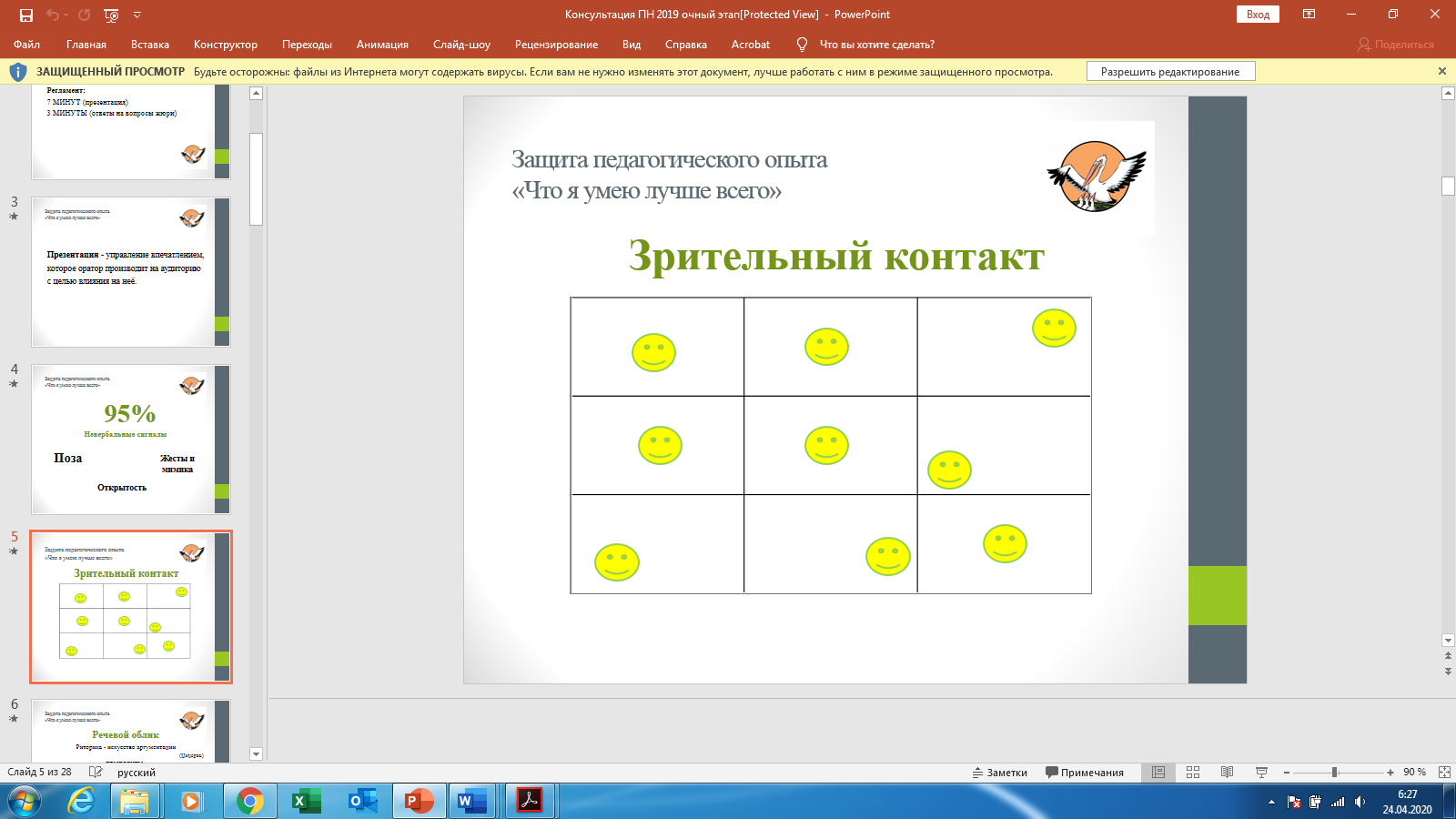 Рис. 1. Зрительный контактПринципы Аристотеля для убедительной аргументации: расскажите историю или сформулируйте утверждение, которое захватит внимание аудитории;изложите проблему или вопрос, которые должны быть решены;предложите решение поднятой Вами проблемы;опишите выгоды, которые сулит Ваше решение;сформулируйте призыв к действию.При подготовке к конкурсному испытанию советуем обратиться к ресурсам:Сайт АУ «Института развития образования»/Материалы для участников регионального этапа конкурса профессионального мастерства «Педагог года Югры-2020»/Готовимся к публичным выступлениямhttps://iro86.ru/images/Documents/RCOKO/2020/Эдьютон_Трек3_ГОТОВИМСЯ_К_ПУБЛИЧНЫМ_ВЫСТУПЛЕНИЯМ.pdfСайт АУ «Института развития образования»/Материалы для участников регионального этапа конкурса профессионального мастерства «Педагог года Югры-2020»/Имидж педагогаhttps://iro86.ru/images/Documents/2020/Сысоева_Е.Ю._Имидж_педагога.pdfСайт Учитель года России/Материалы установочного семинараhttps://teacher-of-russia.ru/?page=seminar_file_2019 Сайт АУ «Института развития образования»/Материалы для участников регионального этапа конкурса профессионального мастерства «Педагог года Югры-2020»/Стрессоустойчивостьhttps://iro86.ru/images/Documents/2020/Манн_Иванов_Фербер_Стрессоустойчивость.pdfРекомендуемая литература:Непряхин Н. Как выступать публично: 50 вопросов и ответов. М.: Альпина Паблишер, 2012. 245 с.Стародубцев В.А. Подготовка презентации в Power Point-2003 // Школьные технологии. 2011. №3. С. 143-158.Аткинсон М. Выступать легко: Все, что вам нужно знать о речах 
и презентациях. М.: Альпина Паблишерз, 2011. 293 с.ЯкимовИ. Презентация презентации // Искусство в школе. 2012. № 1. 
С. 48-52.Конкурсное испытание «Учебное занятие/урок»Цель: раскрытие профессионального мастерства конкурсанта в условиях планирования, проведения и анализа эффективности учебного занятия, проявление творческого потенциала, самостоятельности, умения ориентироваться в ситуации, знания своего предмета и способности выйти в обучении на межпредметный 
и метапредметный уровни.Формат конкурсного испытания: учебное занятие/урок – 45 минут; психолого-педагогическое мероприятие, логопедическое занятие с детьми – до 30 минут; педагогическое занятие с детьми дошкольного возраста – до 30 минут; открытое занятие «Ознакомление в новым видом деятельности по дополнительной общеобразовательной программе» с обучающимися – до 30 минут; самоанализ учебного занятия – до 10 минут; ответы на вопросы жюри – до 5 минут.Тему учебного занятия, возрастной и количественный состав учебной группы определяет конкурсант, указывая в заявке. С учителем-предметником и классным руководителем учащихся, воспитателем обучающихся конкурсант имеет право встречаться в течение двух дней 
до проведения занятий с целью получения психолого-педагогической информации об учащихся и обучающихся, особенностях преподавания предмета. Участник анализирует учебное занятие сразу после его проведенияОценка выполнения конкурсного испытания осуществляется по критериям:информационная и языковая грамотность;результативность;методическое мастерство и творчество;мотивирование к обучению;рефлексия и оценивание;организационная культура;эффективная коммуникация;ценностные ориентиры;метапредметность и межпредметная интеграция;самостоятельность и творчество.Алгоритм подготовки к конкурсному занятию/уроку может выглядеть следующим образом:Чётко определить и сформулировать для себя его тему:определить место темы в учебном курсе;определить ведущие понятия, на которые опирается данный урок/занятие, иначе говоря, посмотреть на урок/занятие ретроспективно.Определить и чётко сформулировать для себя и отдельно для учащихся целевую установку урока/занятия – зачем он вообще нужен?Спланировать учебный материал урока/занятия.Продумать «изюминку» урока/занятия.Сгруппировать отобранный учебный материал.Спланировать контроль за деятельностью учащихся на уроке/занятие.Подготовить оборудование для урока/занятия.Продумать задания на дом.При подготовке к конкурсному испытанию советуем обратиться к ресурсам:Сайт Учитель года России/Материалы установочного семинараhttps://teacher-of-russia.ru/?page=seminar_file_2019Сайт Учитель года России/Видеоматериалы/Учебное занятиеhttps://teacher-of-russia.ru/index.php?page=konkurs-video15Сайт Учитель года России/Лучшее от лучших/ 20 САМЫХ ИНТЕРЕСНЫХ УРОКОВ https://teacher-of-russia.ru/index2018.php?page=best_of_the_best2018 илиhttps://teacher-of-russia.ru/index2017.php?page=best_of_the_best2017Сайт АУ «Института развития образования»/Материалы для участников регионального этапа конкурса профессионального мастерства «Педагог года Югры-2020»/Готовимся к открытому занятиюhttps://iro86.ru/images/Documents/2020/Эдьютон_Трек4_ГОТОВИМСЯ_К_ОТКРЫТОМУ_ЗАНЯТИЮ.pdfСайт сообщества взаимопомощи учителей/ Структура современного урока в соответствии с требованиями ФГОСhttps://pedsovet.su/fgos/6360_struktura_uroka_po_fgos  Сайт Инфоурок/Видеолекции для учителей https://infourok.ru/webinarСайт Яндекс/Вебинары, лекции современный урокhttps://yandex.ru/video/search?text=вебинары%20и%20лекции%20современный%20урок%20издательств&path=wizardII тур (финал)Во втором туре из числа финалистов первого тура очного этапа на основании рейтинга по сумме средних баллов, полученных участниками за выполнение конкурсных заданий второго тура, жюри определяет победителя (I место) 
и призеров (II, III места) в конкурсе.Итоги конкурсов (состав финалистов, призеров, победителей) утверждаются приказом департамента образования.Все участники очного этапа конкурсов получают свидетельства участника, призеры и победители – дипломы установленного образца.Второй тур состоится 23 октября 2020 года.Конкурсное испытание «Мастер-класс»Цель: демонстрация педагогического мастерства в планировании и анализе эффективности учебных занятий и подходов к обучению (образованию, воспитанию), выявление лучшего педагогического опыта и инновационных практик, осознание педагогом своей деятельности в сравнительном и рефлексивном контексте, осмысление перспектив собственного профессионального развития 
и потенциала транслирования методик и технологий преподавания.Формат конкурсного испытания: публичная индивидуальная демонстрация способов трансляции на сцене педагогических, психолого-педагогических, образовательных технологий (методов, эффективных приёмов и др.). Регламент: выступление конкурсанта – до 20 мин., вопросы жюри и ответы участника – до 5 мин.Тему, численность и состав участников мастер-класса конкурсант определяет самостоятельно.Оценка выполнения конкурсного испытания осуществляется по критериям:актуальность и методическое обоснование;творческий подход и импровизация;исследовательская компетентность и культура;коммуникативная культура;рефлексивная культура;информационная и языковая культура;ценностные ориентиры и воспитательная направленность;метапредметность и межпредметная интеграция;развивающий характер и результативность;проектные подходы.Мастер-класс – это способ организации деятельности педагогов в составе малой группы (7-15 участников). Мастер-класс как локальная технология трансляции педагогического опыта должен демонстрировать конкретный методический прием или метод, методику преподавания, технологию обучения и воспитания. Он должен состоять из заданий, которые направляют деятельности участников для решения поставленной педагогической проблемы.Мастер-класс отличается от семинара тем, что, во время мастер-класса ведущий педагог рассказывает и, что еще более важно, показывает, как применять 
на практике новую технологию или метод. Мастер-класс проводит эксперт 
в определённой дисциплине для тех, кто хочет улучшить свои практические достижения в этом предмете.Следует обратить внимание при подготовке мастер-класса на то, что 
в технологии проведения мастер-класса главное – не сообщить и освоить информацию, а передать способы деятельности, будь то прием, метод, методика 
или технология. Передать продуктивные способы работы – одна из важнейших задач для ведущего мастер-класс (мастера). Универсальный алгоритм проведения мастер-класса:Презентация педагогического опыта учителем-мастером: кратко характеризуются основные идеи технологии; описываются достижения в работе; доказывается результативность деятельности учащихся, свидетельствующая об эффективности технологии; определяются проблемы и перспективы в работе учителя-мастера. Представление системы учебных занятий: описывается система учебных занятий в режиме презентуемой технологии; определяются основные приемы работы, которые мастер будет демонстрировать слушателям. Проведение имитационной игры: учитель-мастер проводит учебное занятие со слушателями, демонстрируя приемы эффективной работы с учащимися; слушатели одновременно играют две роли: учащихся и экспертов, присутствующих на открытом занятии. Моделирование: учителя-ученики выполняют самостоятельную работу по конструированию собственной модели учебного занятия в режиме технологии учителя-мастера; мастер выполняет роль консультанта, организует самостоятельную работу слушателей и управляет ею; мастер совместно со слушателями проводит обсуждение авторских моделей учебного занятия.5. Рефлексия: проводится дискуссия по результатам совместной деятельности мастера и слушателей.Рекомендации по подготовке мастер-класса (А.В. Заруба, кандидат пед. наук, учитель года России –1992):Выберите ведущую педагогическую идею, которую вы хотите продемонстрировать на мастер-классе и свяжите ее с темой.Определите цели и задачи в связи с темой, которые вы хотите достигнуть 
на мастер-классе.Придумайте проблему, вопрос, парадокс, вводящие в вашу тему занятия 
и представляющие интерес для «учащихся».Подберите технические средства (минимально) и различные формы работы 
к данным целям и задачам.Придумайте неожиданные предметы или открытия в обычном удивительного, которые раскрывают ведущую педагогическую идею.Включите фантазию, придумайте интересный замысел мастер-класса.Составьте подробный план занятия.Тщательно проверьте технику и работу микрофонов перед началом мастер-класс.Расставьте стулья, столы и доску так, как вам нужно.Когда все готово – дайте команду организаторам, что можно начинать.Рекомендации по проведению мастер-класса (А.В. Заруба, кандидат пед. наук, учитель года России – 1992):Старайтесь говорить не громко и не тихо, но внятно и с разными интонациями (не монотонно).Сами говорите только в микрофон, чтобы слышали все в зале. Контролируйте силу своего голоса и голоса учеников по звуку в колонках.Нельзя весь мастер-класс читать лекцию.Не превращайте мастер-класс только в игру. Одна форма работы на мастер-классе неприемлема.Проявляйте специфику предмета (иногда к концу урока зрителям и жюри 
не понятен предмет преподавания).Это урок не для профессионалов данного направления. Задача – прояснить сложное, затронуть общечеловеческие проблемы, которые волнуют всех.Используйте новые информационные технологии, только если они органично входят в идею вашего урока.Здоровьесбережение должно стать не надуманным, а органичным элементом урока.Старайтесь показывать не только себя, но и учеников.Не бойтесь задавать трудные вопросы.Проведите в конце краткий анализ занятия «с учениками».При подготовке к конкурсному испытанию советуем обратиться к ресурсам:Сайт Учитель года России/Материалы установочного семинараhttps://teacher-of-russia.ru/?page=seminar_file_2019Сайт Учитель года России/Материалы для подготовки к финалу конкурса/ Материалы для подготовки к конкурсному испытанию «Мастер-класс»https://teacher-of-russia.ru/?page=seminar_file_2018#6Сайт Учитель года России/Видеоматериалы/Мастер-классhttps://teacher-of-russia.ru/index.php?page=konkurs-video15Сайт Учитель года России/Лучшее от лучших/ ЛУЧШИЕ МАСТЕР-КЛАССЫ https://teacher-of-russia.ru/index2018.php?page=best_of_the_best2018 илиhttps://teacher-of-russia.ru/index2017.php?page=best_of_the_best2017Сайт АУ «Института развития образования»/Материалы для участников регионального этапа конкурса профессионального мастерства «Педагог года Югры-2020»/Готовимся к мастер-классуhttps://iro86.ru/images/Documents/RCOKO/2020/Эдьютон_Трек4_ГОТОВИМСЯ_К_МАСТЕР-КЛАССУ.pdfКонкурсное испытание «Образовательный проект»Регламент проведения:4 часа – разработка образовательного проекта20 минут – презентация10 минут – ответы на вопросы экспертовГруппа финалистов в течение 15 минут проводит обсуждение и выбирает тему образовательного проекта, распределяют зоны ответственности каждого члена команды для разработки образовательного проекта, создания минимального работающего прототипа проекта и его представления в электронном и/или другом формате.Оценка выполнения конкурсного испытания осуществляется по критериям:- убедительность и аргументация позиции (понимание актуальных проблем в современном образовании, в частности, в своей предметной области (направлении деятельности); способность выдвигать гипотезы, проверка которых позволяет их подтвердить или опровергнуть; умение ставить цели, прогнозируя ожидаемые результаты; соотносит задачи с поставленными целями; планирование деятельность в рамках исследования; способность моделировать ситуации, подводить итоги, обосновывать свои выводы, подтверждать их конкретными фактами);- коммуникационная и языковая культура (ведение конструктивного диалога, выделение главного при выражении своей профессиональной позиции, взаимодействие со всеми членами проектной группы в рамках поставленной задачи; активно поддерживать членов группы, мотивировать их на конструктивную обратную связь; владение культурой ведения групповой дискуссии, уважение к точке зрения всех членов группы; свободное владение профессиональной терминологией);- актуальность и реалистичность суждений (знание проблем современного образования, которые требуют проектного подхода; видение путей решения рассматриваемой проблемы).При подготовке к конкурсному испытанию советуем обратиться к ресурсам:1. Сайт академика РАО Новикова А.М. http://anovikov.ru/books/proekt.pdf2. Сайт конкурса «Учитель года России» https://teacher-of-russia.ru/docs/2019/seminar/5jul/O.A.%20Shestakova%20Konkursnoye%20ispytaniye.pdf3. Записи презентации участников конкурса «Учитель года России» разных лет канал «Учительская газета. Учитель года России» https://www.youtube.com/channel/UCrcG5CkYX6KXNOUWSWdh-XgКонкурсное испытание «Круглый стол»Цель: раскрытие потенциала лидерских качеств победителей конкурса, демонстрация понимания стратегических направлений развития образования и представление педагогической общественности собственного видения конструктивных решений существующих проблем.Формат конкурсного испытания: круглый стол (регламент – 30 минут) – открытое обсуждение актуальных и значимых вопросов образования.  Тема «круглого стола» определяется оргкомитетом конкурса и доводится 
до участников конкурса за 7 дней до начала конкурса.Оценка выполнения конкурсного испытания осуществляется по критериям:понимание тенденций развития образования;масштабность и нестандартность суждений;обоснованность и конструктивность предложений;коммуникационная и языковая культура;наличие ценностных ориентиров и личная позиция.Круглый стол – это разновидность группового обсуждения. Его проводят 
для того, чтобы дать возможность группе людей послушать выступление нескольких экспертов в определенной теме, а также обсудить проблемные вопросы и выслушать личные точки зрения участников мероприятия.Рецепт успеха круглого стола тот же, что и любого другого публичного выступления. Помните, что цель круглого стола – разносторонний взгляд 
на проблему, на все ее аспекты. Нет смысла убеждать остальных в собственной правоте, отрицая мнения других. Истина рождается в дискуссии.При подготовке конкурсного мероприятия советуем обратиться к ресурсам:Сайт Учитель года России/Лучшее от лучших/ ВИДЕОЗАПИСИ КОНКУРСНОГО ИСПЫТАНИЯ «КРУГЛЫЙ СТОЛ ОБРАЗОВАТЕЛЬНЫХ ПОЛИТИКОВ» https://teacher-of-russia.ru/index2017.php?page=best_of_the_best2017Сайт АУ «Института развития образования»/Материалы для участников регионального этапа конкурса профессионального мастерства «Педагог года Югры-2020»/Психологическая подготовка к конкурсам профессионального мастерстваhttps://iro86.ru/images/Documents/RCOKO/2020/Эдьютон_Трек3_ПСИХОЛОГИЧЕСКАЯ_ПОДГОТОВКА_К_КОНКУРСУ.pdfПриложенияСостав портфолио участников конкурса профессионального педагогического мастерства «Педагогическая надежда»Приложение 1Заявка на участие в конкурсахпрофессионального педагогического мастерства в городе Сургуте в 2021 годуРуководитель         ___________                                                ___________________________________		            (подпись)						 (расшифровка подписи)Приложение 2Заявка на проведение конкурсных мероприятийПриложение 3Заявление участника конкурсаВ организационный комитет конкурса 
«___________________________________________»(название конкурса)___________________________________________(Фамилия, имя, отчество в род. падеже)___________________________________________(должность)___________________________________________(наименование образовательного учреждения)___________________________________________заявление.Я, ____________________________________________________________________  ,(Фамилия, имя, отчество)даю согласие на участие в конкурсе «(название конкурса)» и внесение сведений, указанных в информационной карте участника, в базу данных об участниках конкурса и использование, за исключением раздела 7 («Контакты»), в некоммерческих целях для размещения в Интернете, буклетах и периодических изданиях с возможностью редакторской обработки.«_____»  ____________   2020 г.                                          _____________________                                 (подпись)Приложение 4Информационная карта участника конкурса_________________________(название конкурса)_________________________________(фамилия)_________________________________(имя)_________________________________(отчество)Правильность сведений, представленных в информационной карте, подтверждаю:__________________________                            (_____________________________)                          (подпись)                                                                               (фамилия, имя, отчество участника)«____» __________ 2020 г.        Приложение 5Информационный лист в буклет конкурса_________________________(название конкурса)Фамилия Имя Отчество - (шрифт Times New Roman, 11 размер, жир.)Информация об участнике: результаты деятельности, профессиональные и личностные достижения педагога (шрифт Times New Roman, 10 размер, от 1200 до 1500 знаков)Приложение 6Примерный план-график подготовки к конкурсу профессионального педагогического мастерства «Педагогическая надежда»Вид представленной информацииРекомендуемый формат файлаТекстовый документ.docx, .doc, .pdf, а также файлы, расположенные в облачном хранилище (OneDrive, GoogleDrive, Яндекс.Диск и др.)Табличный документ.xlsx, .xls, .pdf, а также файлы, расположенные в облачном хранилище (OneDrive, GoogleDrive, Яндекс.Диск и др.)Презентации.pptx, .ppt, .pdf, а также файлы, расположенные в облачном хранилище (OneDrive, GoogleDrive, Яндекс.Диск и др.)Графические файлы.jpg, .png, .gif, а также онлайн фотоальбомы (Picasa, Яндекс.Фотки, Flickr и др.)Архив.zip, .7zip, .rarВидео и звуковые файлыРекомендуется использовать онлайн сервисы (Youtube, Yandex.Видео и др.), а также располагать файлы в облачном хранилище (OneDrive, GoogleDrive, Яндекс.Диск и др.)Краткая информация о подготовившем страницу сайта или сайтАктивные ссылкиХарламова Л.Л., учитель иностранного языка МБОУ лицея имени генерал-майора Хисматулина В.И., участник конкурса профессионального педагогического мастерства «Педагогическая надежда – 2018»https://www.kharlamovaliya.comИльиных В.С., учитель начальных классов МБОУ СОШ № 10 с УИОП, финалист участник конкурса профессионального педагогического мастерства «Педагогическая надежда – 2018»https://ilinyxviktoriya.wixsite.com/mysite Онищенко А.В., учитель-дефектолог МБДОУ № 81 «Мальвина», участник конкурса профессионального педагогического мастерства «Педагогическая надежда – 2018»https://nastia29v.wixsite.com/mysite Гайдар Д.С., учитель истории и обществознания МБОУ СОШ № 45, победить конкурса профессионального педагогического мастерства «Педагогическая надежда – 2018»https://dimlardagoss.wixsite.com/websiteКовылина А.А., учитель математики МБОУ СОШ № 6, участник конкурса профессионального педагогического мастерства «Педагогическая надежда – 2019»https://alyonakovylina.wixsite.com/kovylinaСуппес Е.С., педагог дополнительного образования МБОУ СОШ № 22 имени Г.Ф. Пономарева, финалист конкурса профессионального педагогического мастерства «Педагогическая надежда – 2019»https://thisegor.wixsite.com/sesdoВелиханлы К.Э. оглы, преподаватель-организатор ОБЖ МБОУ СОШ № 29, участник конкурса профессионального педагогического мастерства «Педагогическая надежда – 2019»https://di-kurbantaeva0.wixsite.com/velihankenanХафизова Э.И., учитель истории и обществознания МБОУ СОШ № 44, участник конкурса профессионального педагогического мастерства «Педагогическая надежда – 2019»https://elmirakhafizova288.wixsite.com/mysiteБалакирева Е.А., учитель начальных классов МБОУ СОШ № 3, победитель конкурса профессионального педагогического мастерства «Педагогическая надежда – 2019», победитель регионального этапа всероссийских конкурсов профессионального мастерства в сфере образования Ханты-Мансийского автономного округа – Югры «Педагог года Югры – 2020» в конкурсе «Педагогический дебют Ханты-Мансийского автономного округа – Югры»http://school3.admsurgut.ru/stranica-uchastnika-regionalnogo-etapa-vserossijskih-konkursov-professionalnogo-masterstva-v-sfere-obrazovaniya-hanty-mansijskogo-avtonomnogo-okruga-yugry-pedagog-goda-yugry-2020Краткая информация Активные ссылкиСайт учителя истории и обществознания Шмаль Д.С.dianasergeev.wix.com/dianaСайт учителя-логопеда Т. С. Матейковичhttp://mtas.ucoz.ru  Персональный сайт учителя-логопеда Л. С. Пановой «Логос»http://www.podolsklogos.ruСайт Г.Ф. Полушкиной, учителя английского языкаhttp://www.pgfenglish.ru  Персональный сайт И.С. Агаповой, учителя физикиhttp://ingaagapova.ucoz.ru Персональный сайт педагога-психолога Н.С. Окуневойhttp://natokuneva.my1.ru/ Персональный сайт педагога-психолога Н. Н. Панкратовойhttp://nnpankratova.narod.ruИнформационный сайт Галины Степяк для учителей русского языка и литературы и их учеников «Портфель для словесника»http://slovesnic.ru/ОФОРМЛЕНИЕ СЛАЙДОВОФОРМЛЕНИЕ СЛАЙДОВСтильСоблюдайте единый стиль оформления.Избегайте стилей, которые будут отвлекать от самой презентации.Вспомогательная информация не должна преобладать над основной информацией.ФонДля фона выбирайте более холодные тона (синий, зеленый, белый).Использование цветаНа одном слайде рекомендуется использовать не более трех цветов: один для фона, один для заголовков, один для текста.Для фона и текста используйте контрастные цвета.Обратите особое внимание на цвет гиперссылок (до и после использования).Анимационные эффектыИспользуйте минимальное количество компьютерной анимации для представления информации на слайде.Анимационные эффекты не должны отвлекать внимание от содержания информации на слайде.Титульный лист (слайд)На титульном листе должны быть следующие сведения: Ф.И.О. выступающего, наименование образовательного учреждения, город и год.Титульный лист не нумеруется.Нумерация слайдов(не обязательна)Нумерация слайдов сквозная, кроме титульного слайда.Заключительный слайдПоследний слайд не следует завершать фразой «Спасибо за внимание».Заключительным слайдом может быть:Повтор титульного листа.Список использованной литературы, оформленным по ГОСТ Р 7.0.5.2008 или 2003.Рисунки или схемы, которые служат выводом, подведением итогов по теме презентации.Цитатой для размышления и обсуждения.ПРЕДСТАВЛЕНИЕ ИНФОРМАЦИИПРЕДСТАВЛЕНИЕ ИНФОРМАЦИИСодержание информацииИспользуйте короткие слова и предложения.Минимизируйте количество предлогов, наречий, прилагательных. Заголовки должны привлекать внимание аудитории.Вся информация, в том числе в схемах и таблицах должна быть читаемая, в противном случае, ее не размещают.Расположение информации на страницеПредпочтительно горизонтальное расположение информации.Наиболее важная информация должна располагаться в центре экрана.Если на слайде располагается рисунок, надпись должна располагаться под ним (Например, Рис. 1. Эволюция информационных систем).Нумерация рисунков в презентации сквозная.ШрифтыДля заголовка — не менее 24.Для информации — не менее 18.Шрифты без засечек легче читать с большого расстояния.Нельзя смешивать разные типы шрифтов в одной презентации.Для выделения информации следует использовать жирный шрифт, курсив или подчеркивание.Прописные буквы читаются хуже строчных.Способы выделения информацииСледует умеренно использовать:рамки, границы, заливку;разные цвета шрифтов, штриховку, стрелки;рисунки, диаграммы, схемы для иллюстрации наиболее важных фактов.Объем информацииНе стоит заполнять один слайд слишком большим объемом информации: человек может единовременно запомнить не более трех фактов, выводов, определений.Наибольшая эффективность достигается тогда, когда ключевые пункты отображаются по одному на каждом отдельном слайде.Виды слайдовДля обеспечения разнообразия следует использовать разные виды слайдов:с текстом;с таблицами;с диаграммами.№КонкурсОбразовательное учреждение, должность, квалификационная категорияФ.И.О. участникаДата рожденияПредмет/ образовательная область/ направление деятельностиОбразование(образовательная организация высшего образования, дата окончания,специальность)Трудовой стаж (общий, педагогический, в Сургуте)Контактные телефоны,E-mail1Фамилия, имя,отчество участника конкурсаПредмет/направление деятельностиКласс/группа/возраст обучающихсяПеречень необходимого оборудования(по минимуму)Примечания(фото участника конкурса 46 см)       1. Общие сведения1. Общие сведенияДата рождения (день, месяц, год)Место рожденияАдреса в Интернете (сайт, блог и т. д.), где можно познакомиться с участником и публикуемыми им материалами 2. Работа2. РаботаМесто работы (наименование образовательного учреждения в соответствии с уставом)Занимаемая должностьПреподаваемые предметыКлассное руководство в настоящее время, в каком классе Общий трудовой и педагогический стаж (полных лет на момент заполнения анкеты)Квалификационная категорияПочетные звания и награды (наименования и даты получения)Послужной список (места, сроки, должности работы за последние 10 лет) Преподавательская деятельность по совместительству (место работы и занимаемая должность)Принадлежность к профсоюзной организации3. Образование3. ОбразованиеНазвание и год окончания учреждения профессионального образованияСпециальность, квалификация по дипломуДополнительное профессиональное образование за последние три года (наименования образовательных программ, модулей, стажировок, курсов и т. п., места и сроки их получения)Знание иностранных языков (указать уровень владения)Ученая степеньНазвание диссертационной работы (работ)Основные публикации (в т. ч. брошюры, книги)4. Общественная деятельность4. Общественная деятельностьУчастие в общественных организациях (наименование, направление деятельности и дата вступления)Участие в деятельности управляющего (школьного) советаУчастие в разработке и реализации муниципальных, региональных, федеральных, международных программ и проектов (с указанием статуса участия)5. Семья5. СемьяСемейное положение (фамилия, имя, отчество и профессия супруга) Дети (имена и возраст)6. Досуг6. ДосугХоббиСпортивные увлеченияСценические таланты7. Контакты7. КонтактыРабочий адрес с индексомДомашний адрес с индексомРабочий телефон с междугородним кодомДомашний телефон с междугородним кодомМобильный телефон с междугородним кодомРабочая электронная почтаЛичная электронная почтаАдрес личного сайта в ИнтернетеАдрес школьного сайта в Интернете 8. Профессиональные ценности8. Профессиональные ценностиВаше педагогическое кредоПочему Вам нравится работать в образовательном учреждении? Профессиональные и личностные ценности, наиболее Вам близкие9.Интересные сведения об участнике конкурса, не раскрытые предыдущими разделами (не более 500 слов)9.Интересные сведения об участнике конкурса, не раскрытые предыдущими разделами (не более 500 слов)Сроки Содержание Формат подготовкиАпрель Проект положения о конкурсах профессионального педагогического мастерства в городе Сургуте в 2020 годуОзнакомиться с Проектом положения, содержанием конкурсных испытаний, критериями оцениванияАпрель информационный лист в буклетПодготовить информацию Май Заочный этап«Интернет-портфолио»Изучить формат и критерии оценивания конкурсного испытаний;Подготовить материалы для размещения на сайте/странице участника (личный сайт участника или страница на официальном сайте учреждения);Создать/обновить страницу участника на сайте;Проверить открытие личного сайта участника или страницы на официальном сайте учрежденияМай Информационная карта участникаПодготовить информацию Июнь Заочный этап«Эссе «Я – педагог»Разработать план написания согласно формату и критериям оценивания;Написание эссеИюнь Очный этап«Публичное выступление»;Подготовить:сценарий публичного выступления;презентацию к выступлениюИюнь «Учебное занятие/урок»;«Мастер-класс»Подготовить:сценарий занятия/урока;самоанализ занятия/урока;сценарий мастер-класса (продумав «обратную связь») Сентябрь«Учебное занятие/урок»«Мастер-класс»Доработать и проанализировать занятие/урок;Отработать занятие/урок на группах в ОУ;Внести коррективы в сценарий занятия/урока;Провести мастер-класс для своих коллег в ОУКонсультации в МАУ «Информационно-методический центр»ОктябрьОчные этапы«Образовательный проект»«Круглый стол»Ознакомиться с нормативно-правовыми документами;Сформулировать свою точку зрения ОктябрьВстреча с финалистами и победителями конкурса «Педагогическая надежда» прошлых летПодготовить вопросы, принять участиеОктябрьПсихологические тренинги, консультацииПосетить мероприятия